แบบสำรวจความคิดเห็นต่อร่างแนวปฏิบัติกระบวนการทางดิจิทัลภาครัฐ๑. คำชี้แจงด้วยมาตรา ๗ แห่งพระราชบัญญัติการบริหารงานและการให้บริการภาครัฐผ่านระบบดิจิทัล พ.ศ. ๒๕๖๒ กำหนดให้คณะกรรมการพัฒนารัฐบาลดิจิทัลมีหน้าที่และอำนาจ (๒) กำหนดมาตรฐาน ข้อกำหนด และหลักเกณฑ์เกี่ยวกับระบบดิจิทัลเพื่อดำเนินการให้เป็นไปตามวัตถุประสงค์ตามที่กำหนดไว้ในพระราชบัญญัตินี้ และมาตรา ๑๐ กำหนดให้ให้สำนักงานทำหน้าที่อำนวยการและสนับสนุนการปฏิบัติงานตามที่คณะกรรมการพัฒนารัฐบาลดิจิทัลมอบหมายรวมทั้งรับผิดชอบงานธุรการและวิชาการของคณะกรรมการพัฒนารัฐบาลดิจิทัล ทั้งนี้ ในวาระที่ ๔.๓ ประชุมคณะกรรมการพัฒนารัฐบาลดิจิทัล ครั้งที่ ๓/๒๕๖๔ ที่ประชุมมีติเห็นชอบขั้นตอนการจัดทำและการประกาศมาตรฐานรัฐบาลดิจิทัลที่มีการประชาพิจารณ์ร่างมาตรฐานเป็นส่วนหนึ่งของการจัดทำมาตรฐาน เพื่อนำไปใช้เป็นแนวทางการจัดทำและประกาศมาตรฐาน ต่อไป และมอบหมาย สำนักงานพัฒนารัฐบาลดิจิทัล (องค์การมหาชน) หรือ สพร. ให้จัดทำแนวปฏิบัติที่เกี่ยวข้องกับมาตรฐาน และเผยแพร่ผ่านช่องทางออนไลน์ เพื่อสนับสนุนการดำเนินงานของหน่วยงานภาครัฐต่อไปประกอบกับมาตรา ๘ แห่งพระราชกฤษฎีกาจัดตั้งสำนักงานพัฒนารัฐบาลดิจิทัล (องค์การมหาชน) พ.ศ. ๒๕๖๑ กำหนดให้สํานักงานฯ เป็นหน่วยงานกลางของระบบรัฐบาลดิจิทัล ทําหน้าที่ให้บริการ ส่งเสริมและสนับสนุนการดําเนินงานของหน่วยงานของรัฐและหน่วยงานอื่นเกี่ยวกับการพัฒนารัฐบาลดิจิทัล 
โดยมีวัตถุประสงค์ ตาม (๒) ให้จัดทํามาตรฐาน แนวทาง มาตรการ หลักเกณฑ์ และวิธีการทางเทคโนโลยีดิจิทัล และกระบวนการดําเนินงานเพื่อให้สามารถเชื่อมโยงข้อมูลและระบบการทํางานระหว่างกันของหน่วยงาน ได้อย่างมีประสิทธิภาพและมีความสอดคล้องกัน และ (๙) ให้ดําเนินการอื่นเพื่อพัฒนารัฐบาลดิจิทัลตามที่กฎหมายกําหนดหรือคณะรัฐมนตรีมอบหมาย โดยคณะกรรมการจัดทำร่างมาตรฐาน ข้อกำหนด และหลักเกณฑ์ ภายใต้พระราชบัญญัติการบริหารงานและให้บริการภาครัฐผ่านระบบดิจิทัล พ.ศ.๒๕๖๒ ซึ่งได้รับการแต่งตั้งตามคำสั่งที่ ๖๖/๒๕๖๔ ของสำนักงานพัฒนารัฐบาลดิจิทัล (องค์การมหาชน) (สพร.) ได้มีติเห็นชอบให้ ฝ่ายมาตรฐานดิจิทัลภาครัฐ ของ สพร. ในฐานะเลขานุการคณะกรรมการฯ จัดประชาพิจารณ์รับฟังความคิดเห็นผ่านช่องทางออนไลน์แบบสำรวจความคิดเห็นมาตรฐานและหลักเกณฑ์ฯ จัดทำขึ้นเพื่อรับฟังความคิดเห็นต่อ (ร่าง) แนวปฏิบัติกระบวนการทางดิจิทัลภาครัฐ ฉบับภาพรวม เพื่อสนับสนุนการจัดทำวิธีการทางอิเล็กทรอนิกส์ของกระบวนการทางดิจิทัลภาครัฐ ให้มีประสิทธิภาพ สามารถเชื่อมโยงกันได้ มีความมั่นคงปลอดภัย การคุ้มครองข้อมูลส่วนบุคคล และบรรลุวัตถุประสงค์ตามกฎหมายข้างต้นในฐานะที่ท่านเป็นผู้ที่มีส่วนเกี่ยวข้องกับการให้บริการภาครัฐ ขอให้ท่านร่วมแสดงความคิดเห็นโดยพิจารณาถึงเนื้อหาสาระของ (ร่าง) แนวปฏิบัติข้างต้น ทั้งนี้ แแบบสำรวจความเห็นชุดนี้เป็นเพียงข้อเสนอแนะเพื่อให้คณะกรรมการจัดทำร่างมาตรฐาน ข้อกำหนด และหลักเกณฑ์ ภายใต้พระราชบัญญัติการบริหารงานและให้บริการภาครัฐผ่านระบบดิจิทัล พ.ศ. ๒๕๖๒ ได้พิจารณาเพื่อปรับปรุง (ร่าง) แนวปฏิบัติฯ ให้ดียิ่งขึ้น โดยท่านสามารถเข้าดูรายละเอียดเพิ่มเติม ได้ที่https://standard.dga.or.th/standard-activities/activities-sd1/4317/ด้วยเหตุผลความจำเป็นในข้อ ๑ และ ๒ สำนักงานพัฒนารัฐบาลดิจิทัล (องค์การมหาชน) (สพร.) ได้ให้ความสำคัญถึงการคุ้มครองข้อมูลส่วนบุคคล ซึ่งข้อมูลส่วนบุคคลของท่านที่สำนักงานได้รับมาเป็นการขอรับเท่าที่จำเป็น เช่น ชื่อ-สกุล ตำแหน่ง หน่วยงาน โทรศัพท์/มือถือ อีเมล ที่สามารถบ่งบอกตัวบุคคลของท่านได้ ซึ่งจะถูกจัดเก็บและนำไปใช้ตามวัตถุประสงค์เพื่อติดต่อสอบถามความคิดเห็นของท่าน และการจัดทำรายงานสรุปความคิดเห็นต่อมาตรฐานและหลักเกณฑ์ฯ เท่านั้น โดยจัดเก็บข้อมูลบนระบบภายในของหน่วยงาน ทั้งนี้ ได้มีการมาตรการที่เข้มงวด ในการรักษาความมั่นคงปลอดภัย ตลอดจนการป้องกันมิให้มีการนำข้อมูลส่วนบุคคลไปใช้หรือเปิดเผยโดยมิได้รับอนุญาต ซึ่งเป็นไปตามประกาศสำนักงานพัฒนารัฐบาลดิจิทัล (องค์การมหาชน) ที่ ๔/๒๕๖๔ เรื่องนโยบายความมั่นคงปลอดภัยสารสนเทศของสำนักงานพัฒนารัฐบาลดิจิทัล (องค์การมหาชน) โดยจะเก็บข้อมูลของท่านเป็นระยะเวลา ๑ ปี นับแต่สิ้นระยะเวลาการประชาพิจารณ์หรือจนเสร็จสิ้นการจัดทำมาตรฐาน โดยการประกาศมาตรฐานหรือการยกเลิกการจัดทำ และจะลบหรือทำลายข้อมูลส่วนบุคคลของท่าน หรือทำให้ข้อมูลส่วนบุคคลของท่านไม่สามารถระบุตัวบุคคลที่เป็นเจ้าของข้อมูลได้ต่อไป ๒. คำถามสำรวจความคิดเห็น       ท่านสามารถใช้แบบฟอร์มนี้ในการแสดงความคิดเห็น หรือ ตอบแบบฟอร์มออนไลน์ พร้อมกับดาวน์โหลดเอกสารที่เกี่ยวข้องได้ที่เว็บไซต์ https://standard.dga.or.th/standard-activities/activities-sd1/4317/  หรือ QR Code ที่ปรากฏ
       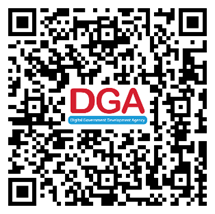 ผู้ตอบความคิดเห็นชื่อ-สกุล................................................................. ตำแหน่ง .....................................................................
หน่วยงาน................................................................หมายเลขโทรศัพท์ .....................................................
อีเมล...........................................................................................................................................................ท่านเห็นด้วยกับเนื้อหาบทที่ ๑  ขอบข่ายหรือไม่     เห็นด้วย     ไม่แน่ใจ           ไม่เห็นด้วย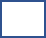 	เหตุผล / ข้อเสนอแนะเพิ่มเติม...............................................................................................................................................................................................................................................................................................................................................................................................................................................................................................................................................................................................................................................................................................................................................................................................................................................ท่านเห็นด้วยกับเนื้อหาบทที่ ๒  บทนิยามหรือไม่     เห็นด้วย     ไม่แน่ใจ           ไม่เห็นด้วย	เหตุผล / ข้อเสนอแนะเพิ่มเติม...............................................................................................................................................................................................................................................................................................................................................................................................................................................................................................................................................................................................................................................................................................................................................................................................................................................ท่านเห็นด้วยกับเนื้อหาบทที่ ๓  ภาพรวมการจัดทำกระบวนการทางดิจิทัลภาครัฐหรือไม่      เห็นด้วย     ไม่แน่ใจ           ไม่เห็นด้วย	เหตุผล / ข้อเสนอแนะเพิ่มเติม...............................................................................................................................................................................................................................................................................................................................................................................................................................................................................................................................................................................................................................................................................................................................................................................................................................................ท่านเห็นด้วยกับเนื้อหาบทที่ ๔  แนวปฏิบัติการดำเนินงานทั่วไปในกระบวนการทางดิจิทัลหรือไม่     เห็นด้วย     ไม่แน่ใจ           ไม่เห็นด้วย	เหตุผล / ข้อเสนอแนะเพิ่มเติม...............................................................................................................................................................................................................................................................................................................................................................................................................................................................................................................................................................................................................................................................................................................................................................................................................................................ท่านเห็นด้วยกับเนื้อหาบทที่ ๕  แนวปฏิบัติการดำเนินงานตามวงจรชีวิตการพัฒนาระบบหรือไม่      เห็นด้วย     ไม่แน่ใจ           ไม่เห็นด้วย	เหตุผล / ข้อเสนอแนะเพิ่มเติม...............................................................................................................................................................................................................................................................................................................................................................................................................................................................................................................................................................................................................................................................................................................................................................................................................................................ท่านเห็นด้วยกับเนื้อหาบทที่ ๖  แนวปฏิบัติกระบวนการทางดิจิทัลหรือไม่     เห็นด้วย     ไม่แน่ใจ           ไม่เห็นด้วย	เหตุผล / ข้อเสนอแนะเพิ่มเติม...............................................................................................................................................................................................................................................................................................................................................................................................................................................................................................................................................................................................................................................................................................................................................................................................................................................ข้อเสนอแนะเพิ่มเติม............................................................................................................................................................................................................................................................................................................................................................................................................................................................................................................................................................................................................................................................................................................................................................................................................................................... ...............................................................................................................................................................................................................................................................................................................................................................................................................................................................................................................................................................................................................................................................................................................................................................................................................................................